SCHOOL NAME: ___________________________________League Record: ___________ 		Overall Record____________A. League Results:End of Season Results Form(cont.)B. Non-League Results: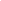 C. Tournament Results (Pool Play & Matches):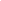 OpponentDateSet 1Set 2Set 3Set 4Set 5W/LOpponentDateSet 1Set 2Set 3Set 4Set 5W/LOpponentPool or Match PlayDateSet 1Set 2Set 3W/L(Match only)